Klasa IV- zestaw III (termin oddania – do 22.12. 2015 r.)Zadanie 1 (2 pkt)Cyfrą dziesiątek liczby trzycyfrowej jest 6, cyfra setek jest o 2 większa, a cyfra jedności dwa razy mniejsza od cyfry setek. Jaka to liczba?Zadanie 2 (3 pkt)W stołówce dla 150 osób korzystających z obiadu przygotowano pewną ilość kompotu w czterolitrowych dzbankach. Do jednej szklanki wlewano 200 ml kompotu. Ile litrów kompotu przygotowano i w ilu dzbanach?Zadanie 3 (3 pkt)Każdy uczeń klasy IV należy do koła matematycznego lub polonistycznego. 20 uczniów należy do koła matematycznego, 16 uczniów do koła polonistycznego, a do jednego i drugiego koła należy 6 uczniów. Ilu uczniów jest w tej klasie?Zadanie 4 (3 pkt)Podziel linią prostą tarczę zegara na dwie części tak, aby sumy liczb w każdej częścitarczy zegara były równe.Zadanie 5 (3 pkt)Dwa pisaki i trzy zeszyty kosztują 23 zł. Pięć takich pisaków i trzy zeszyty kosztują 35 zł. Ile kosztuje jeden pisak i jeden zeszyt?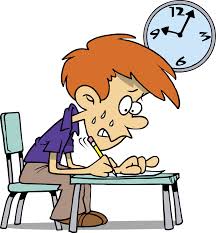 